Abteilung Match/Leistungssport (AMLS)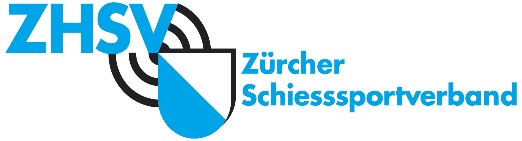 Matchschützenvereinigung Winterthur (MSVW)E I S -Stützpunkt Winterthur 2021, Gewehr 300 mSchiesssportanlage:     OHRBÜHL  WinterthurAnmeldung an : werner.ade@gmx.ch, Anmeldeschluss:  15. Februar 2021Stützpunktleiter :  Werner  ADE, nur per E – Mail Für sämtliche Stützpunkt Schützen im Kanton ZürichSamstag , 20. Februar 2021     13.30 – 16.00 Uhr________________________________________________________________________________________________________________AnmeldungName :                 ______________Geb.Dat.:________Vorname :            ______________________Adresse,Wohnort ______________________________Tel.Nr.                  ______________________E-Mail Adresse :  ______________________________StützPunkt :   O  Winterthur     O  Oberland     O  Unterland     O  SeeSportgerät :    O Sport             O Stgw 57/02, 03, Kar.           O Stgw. 90Stellung :        O 3 Stlg.               O 2 Stlg.                 O Liegend___________________________________________________________________________________________Anmeldung für Mittagessen     O        «         für Nussgipfel        O        «         für Mandelgipfel     O         «         für Kuchen             ODasselbe gilt für die ersten 2 Stz.Pkt. im Ohrbühl                                       Munitionsverkauf im Stand !                              GP 11 nur per Pack à 60 Stk. = Fr. 30.-                                MTP nur per Pack à 200 Stk. = 120.-